Arbeitsauftrag: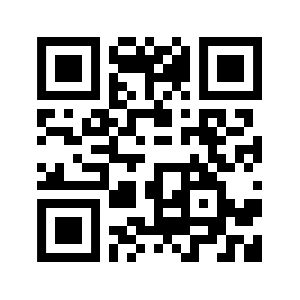 1. Gehen Sie auf die Internetseite https://h5p.org/node/554921 bzw. scannen Sie den QR-Code rechts und bearbeiten Sie die dort gestellten Aufgaben. 2. Notieren Sie hier stichwortartig, welche Aussagen im Podcast gemacht werden, auch mithilfe der zum Text gestellten Fragen.3. Tauschen Sie sich nun mit Ihrem Lernpartner/Ihrer Lernpartnerin über Ihre Ergebnisse aus. Ergänzen bzw. korrigieren Sie sich gegenseitig.4. Formulieren Sie auf diesem Blatt stichwortartig:Thema:geschilderte (Ausgangs-)Situation :Möglichkeiten:Fazit (Ausblick / Appell):